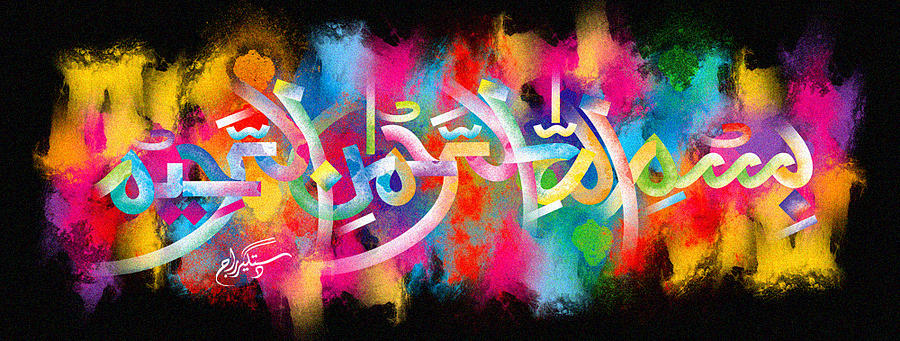 The Miracle Onion of Thursday 1st October 2015Vol 2The Exclusive Islamic Miracle Photographs of Dr Umar Elahi AzamThursday 1st October 2015Manchester, UKIntroduction The name of Allah  was on the exterior surface at the top and another marking of the Holy Name was further down the onion.  In the interior, there was one large formation of part of the onion ring in the Name of Allah  and a further marking at the base of the lower interior surface.  These markings were found at 1:00 am 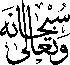 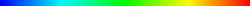 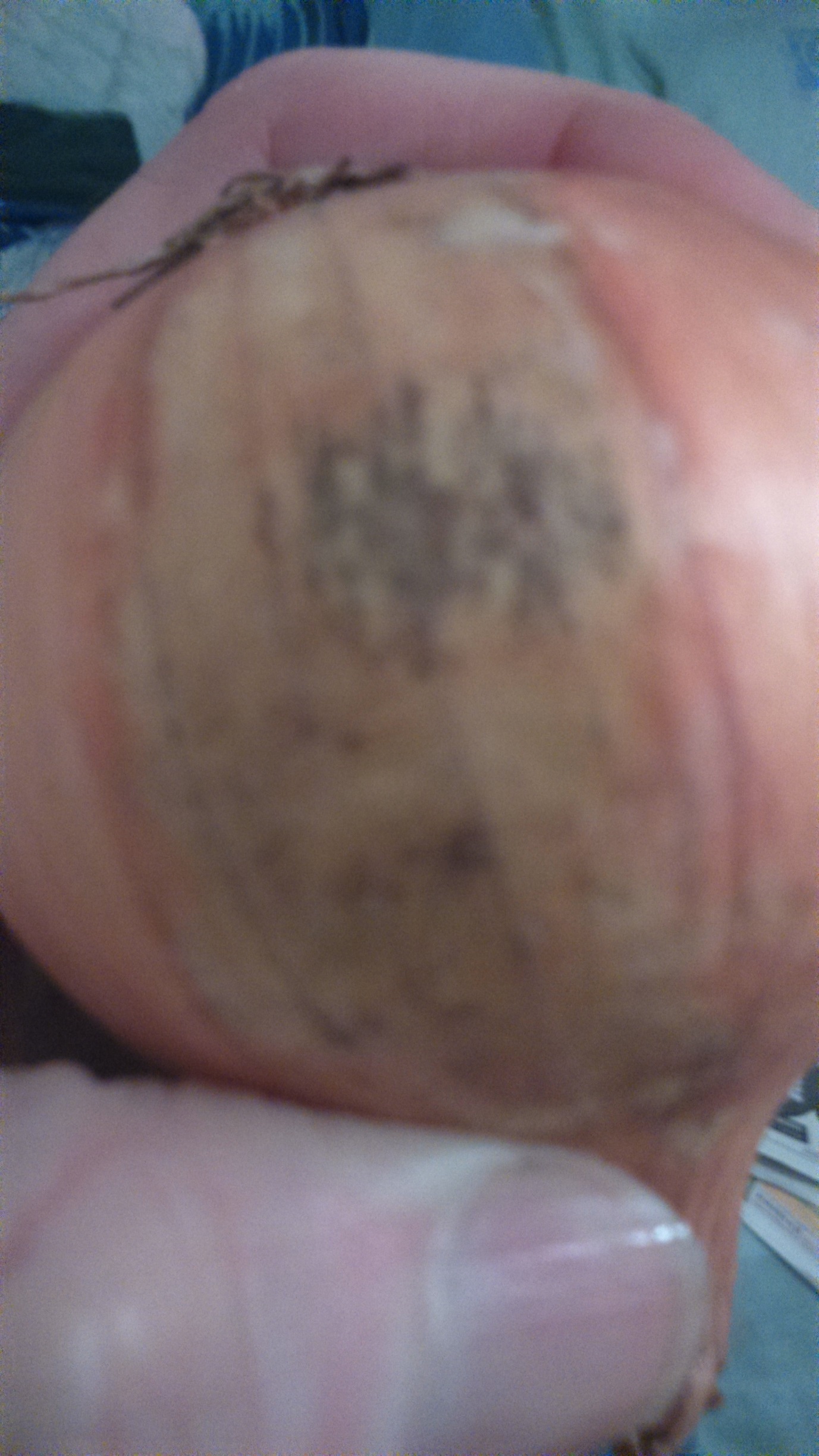 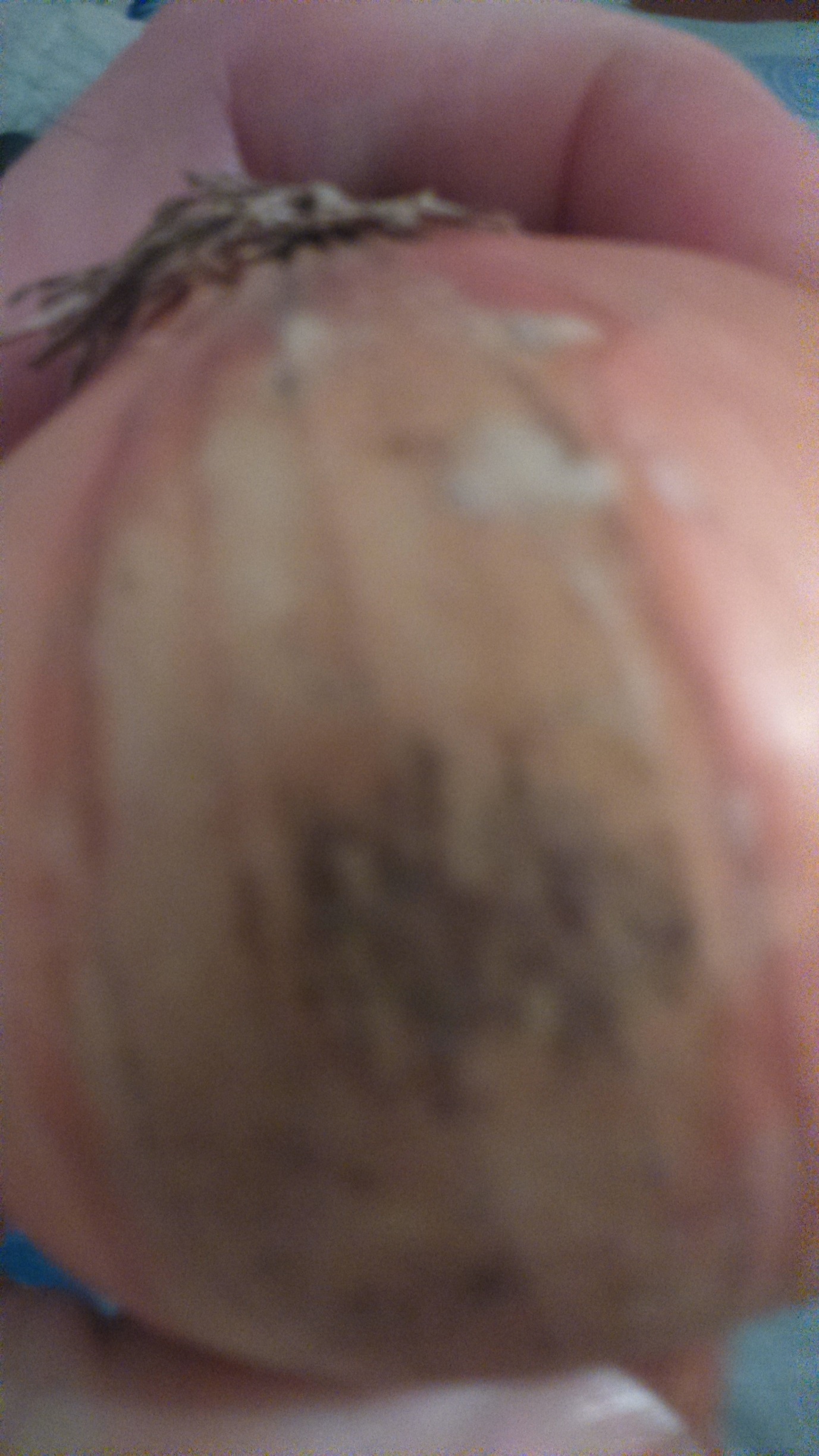 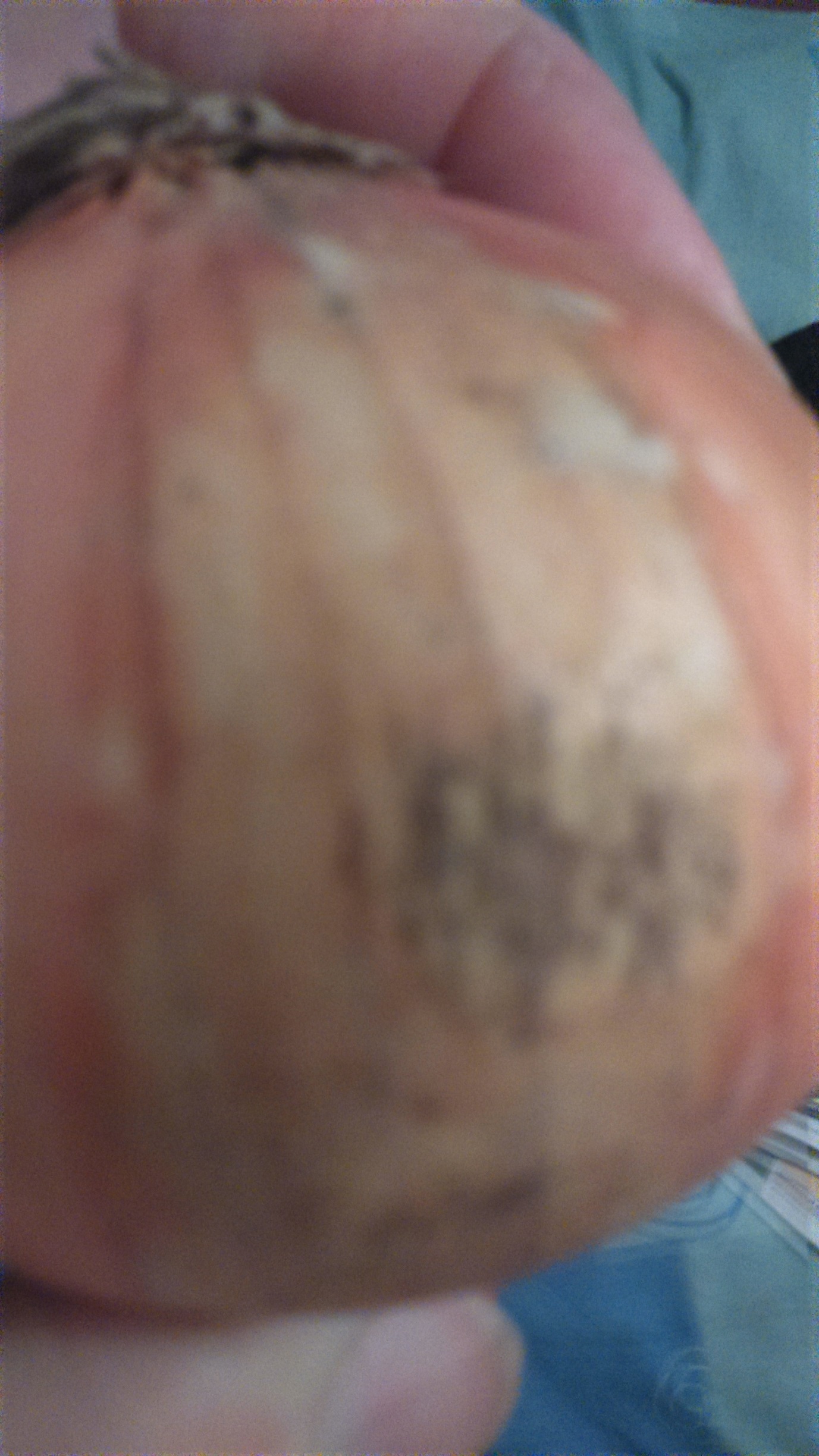 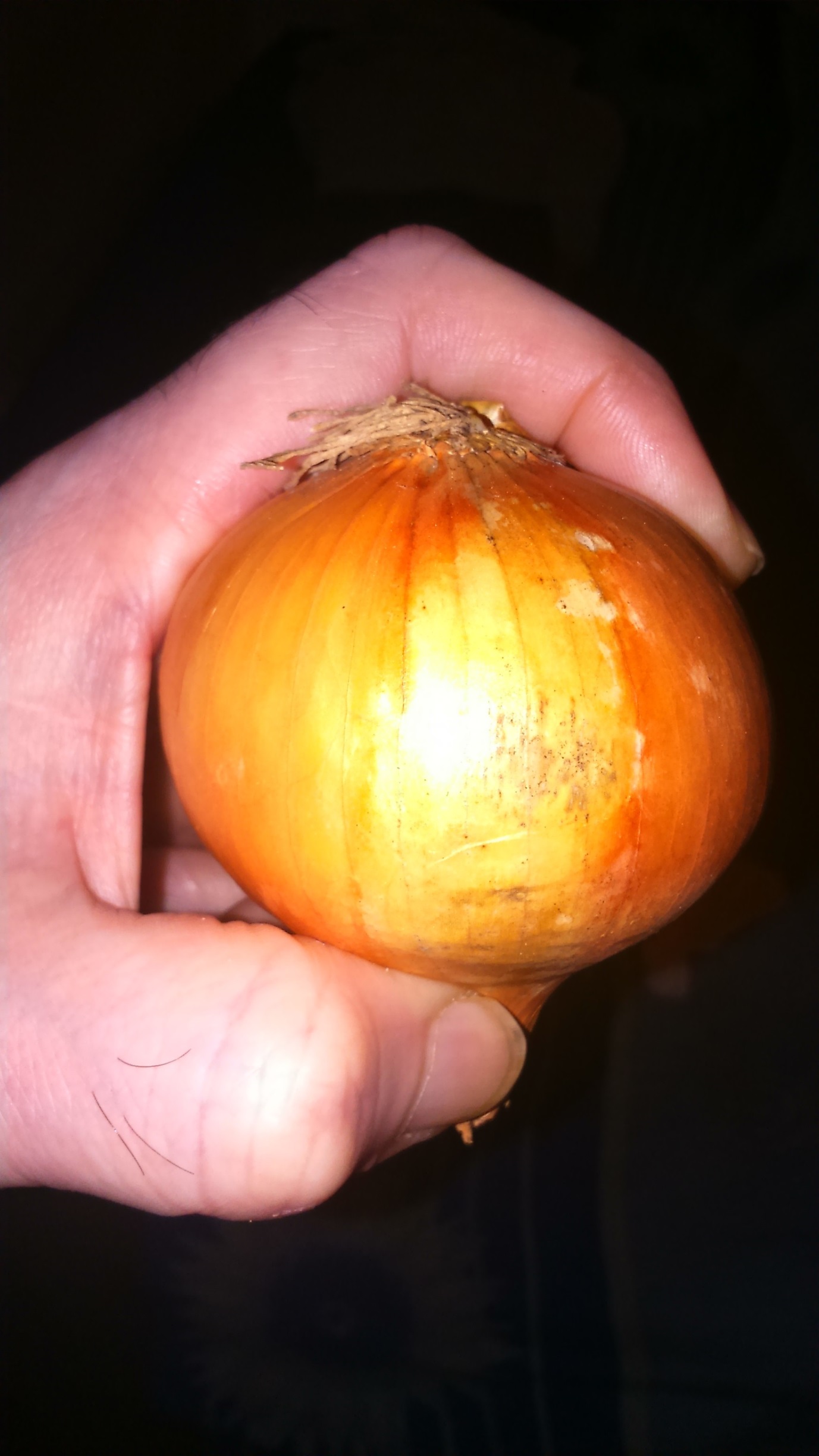 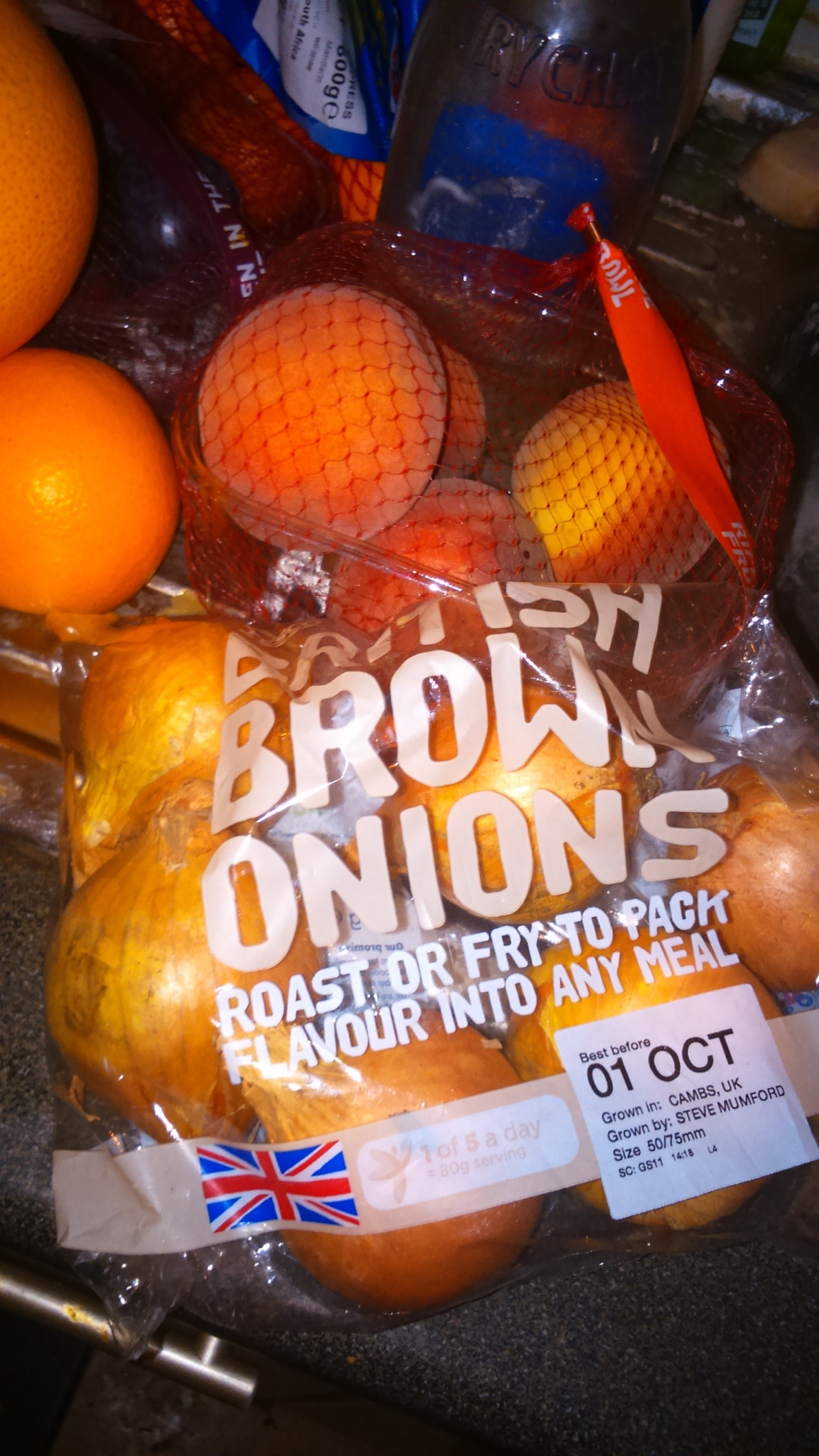 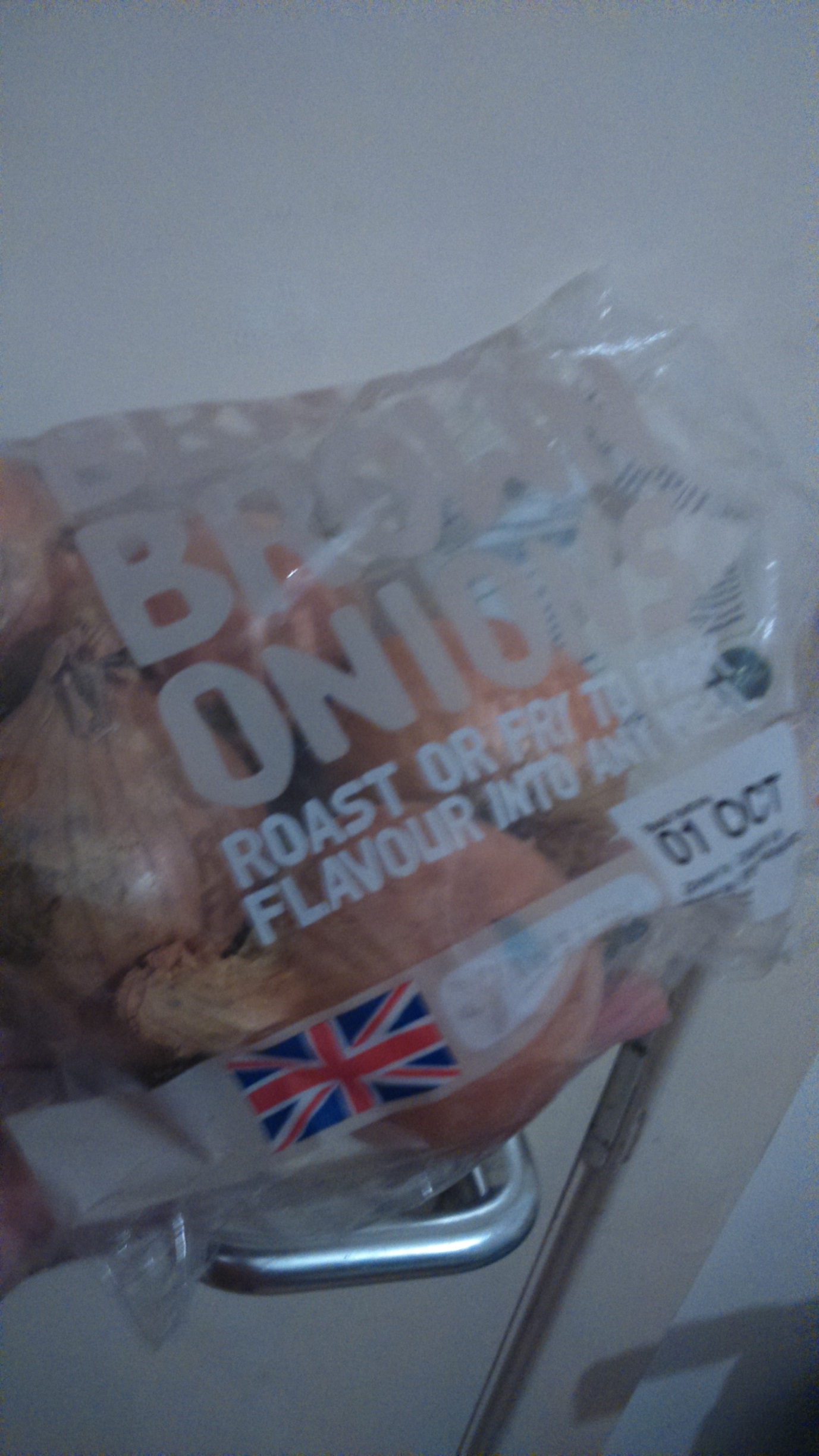 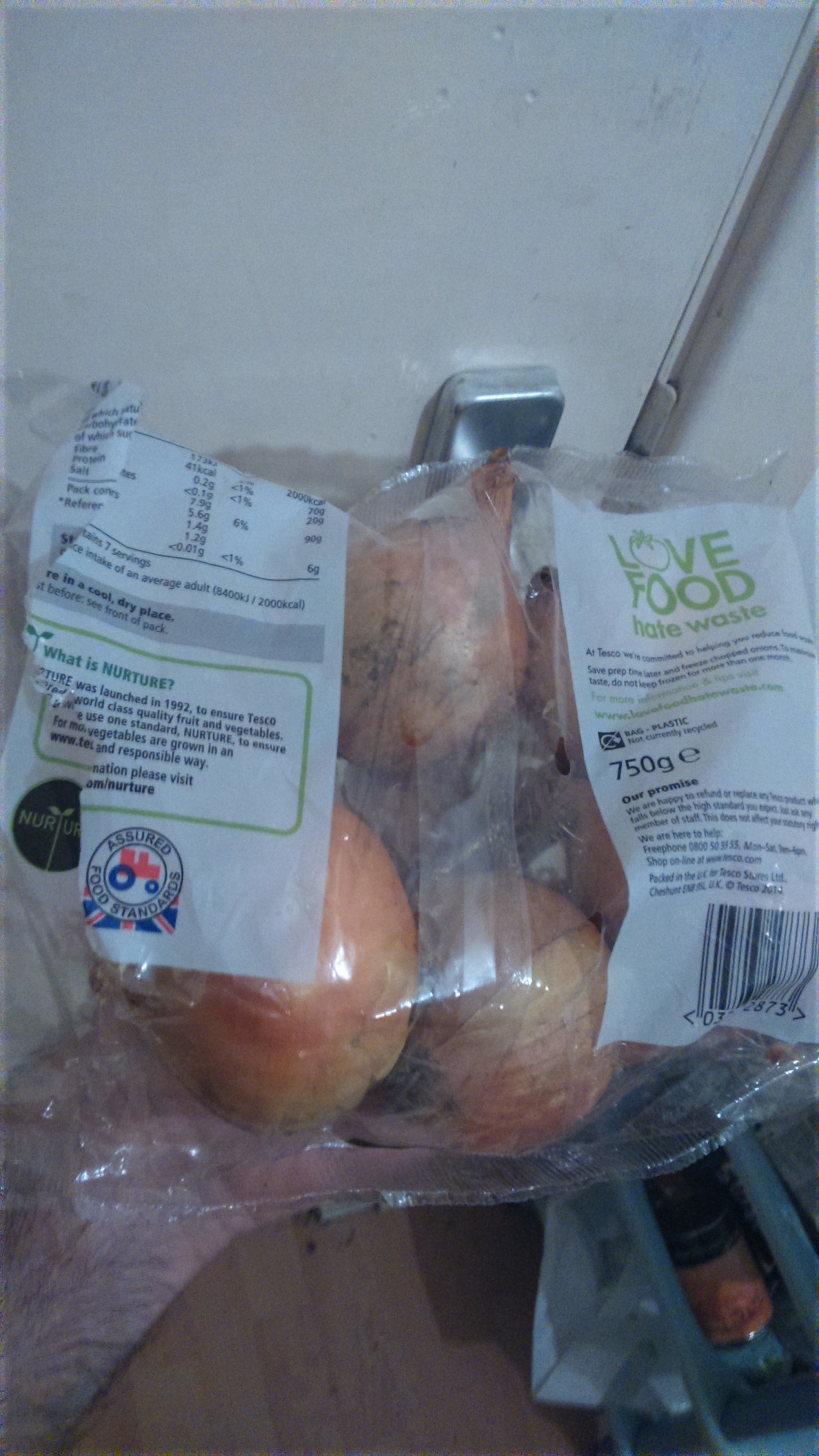 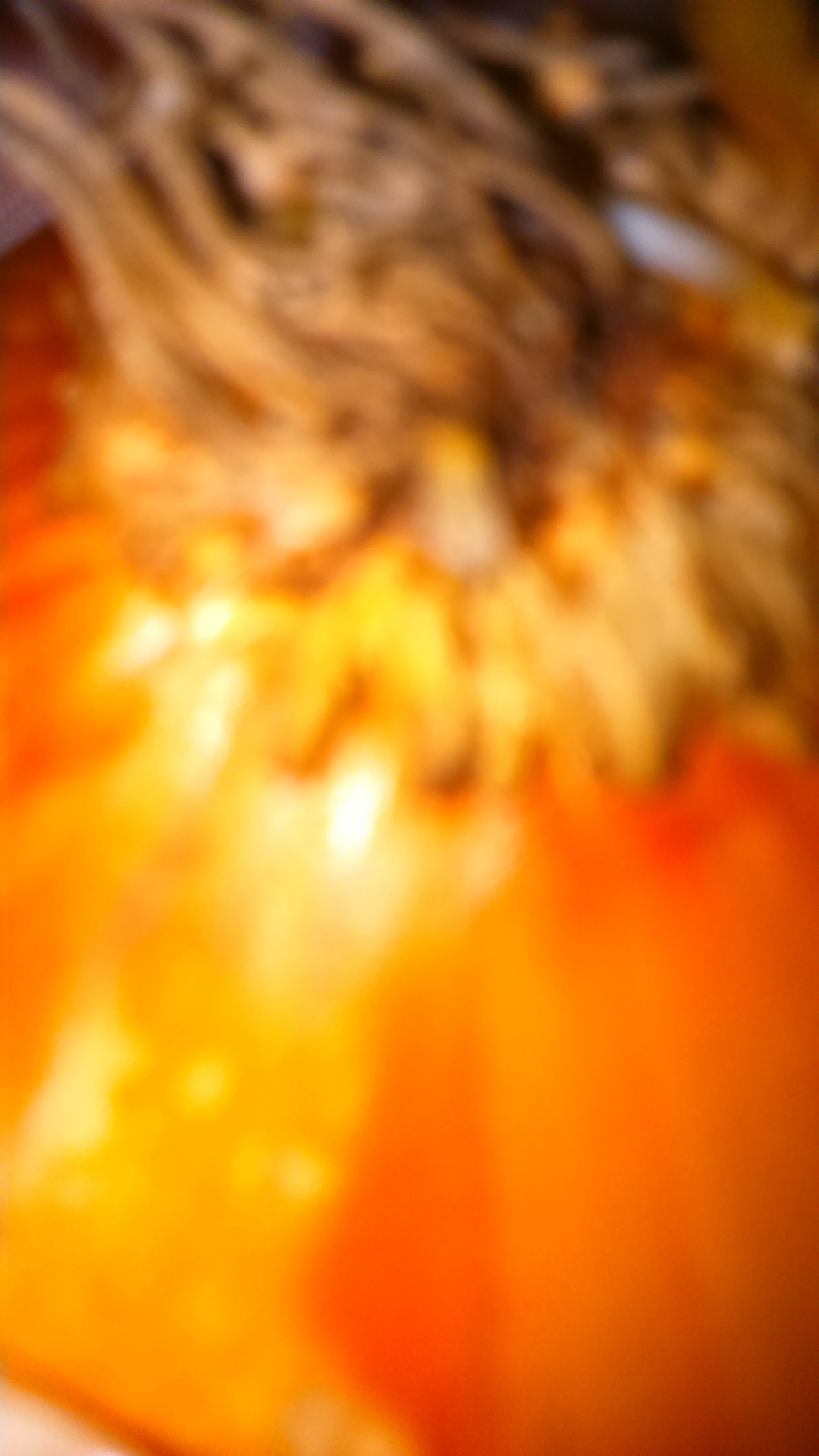 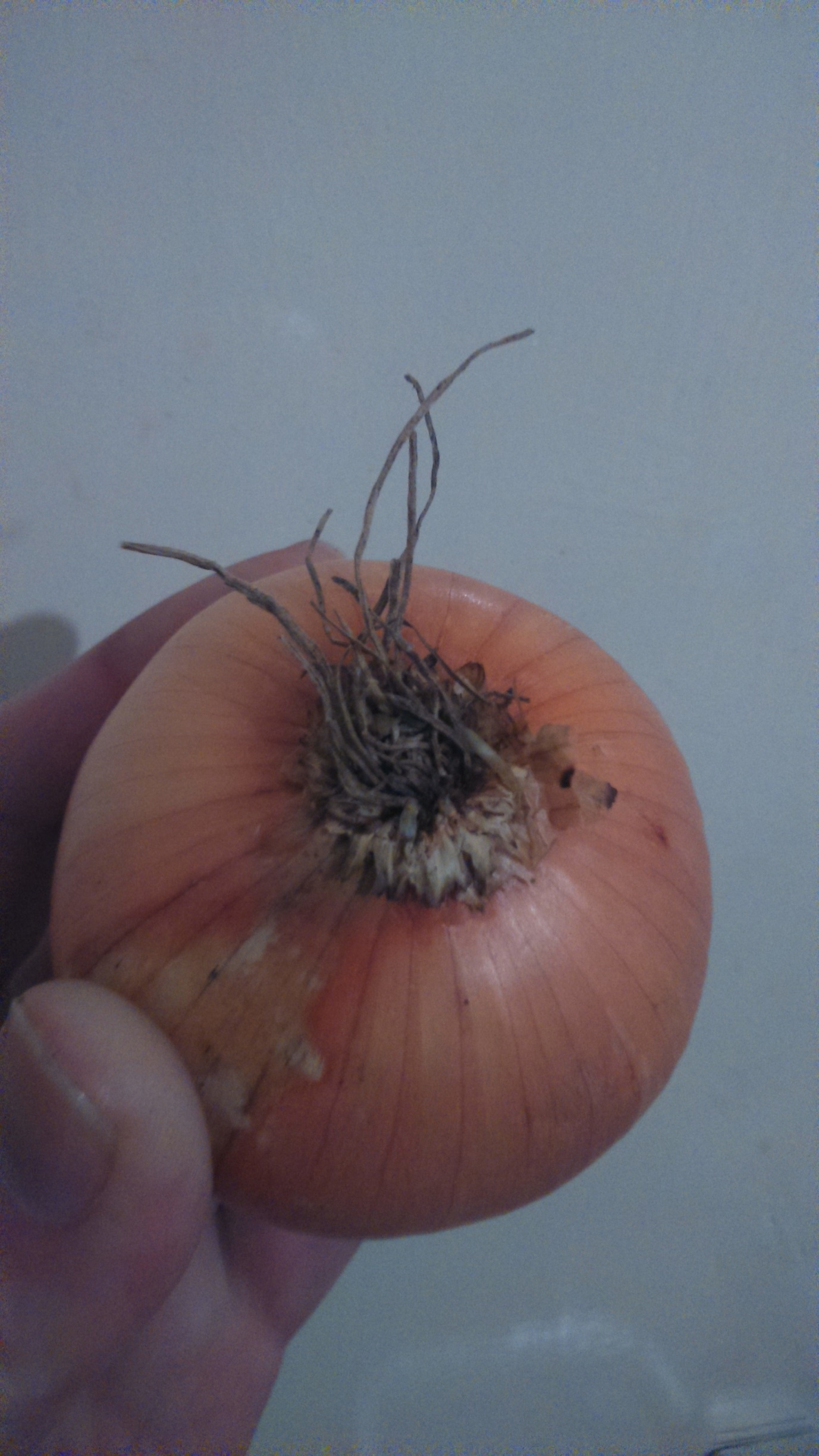 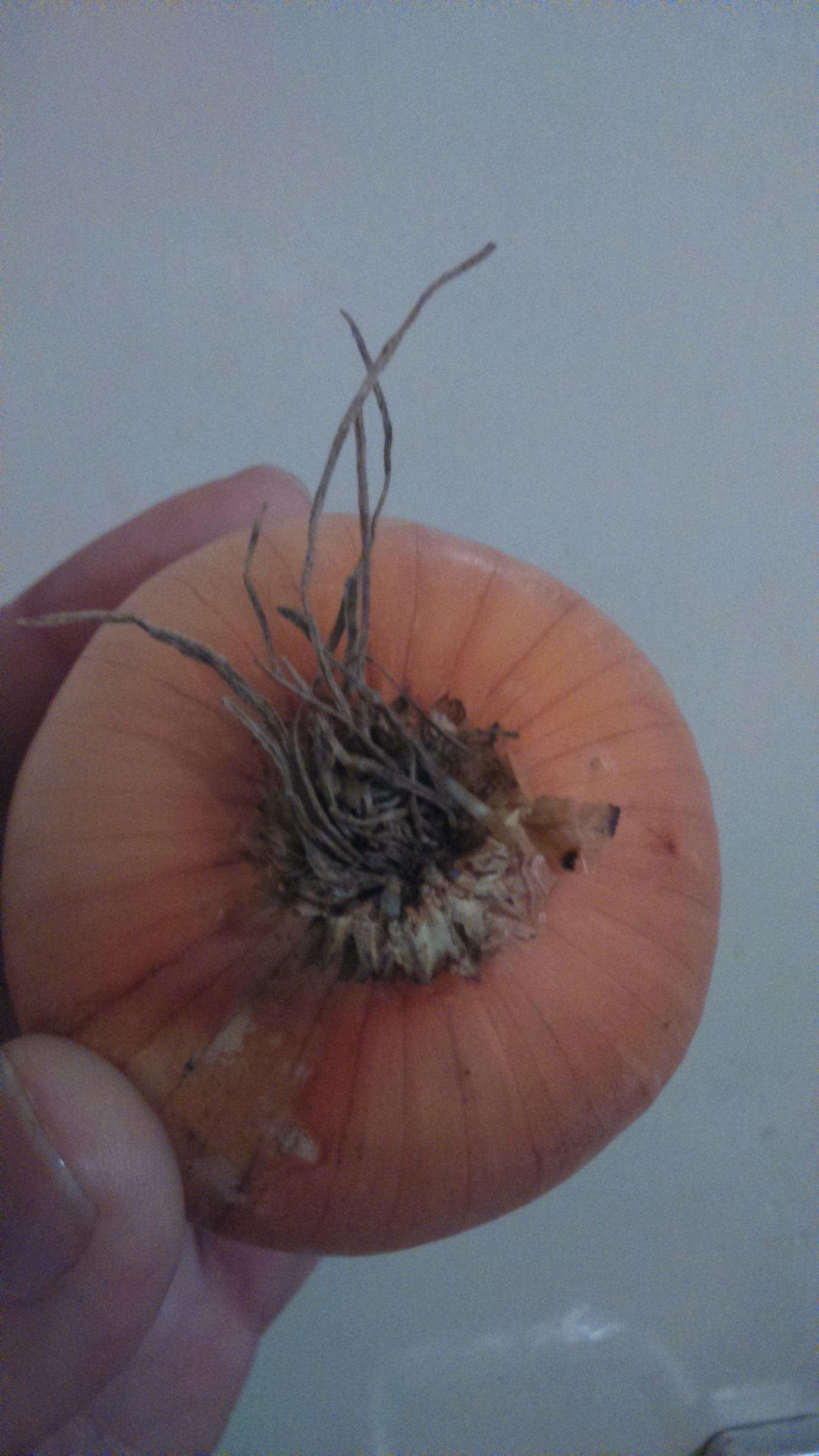 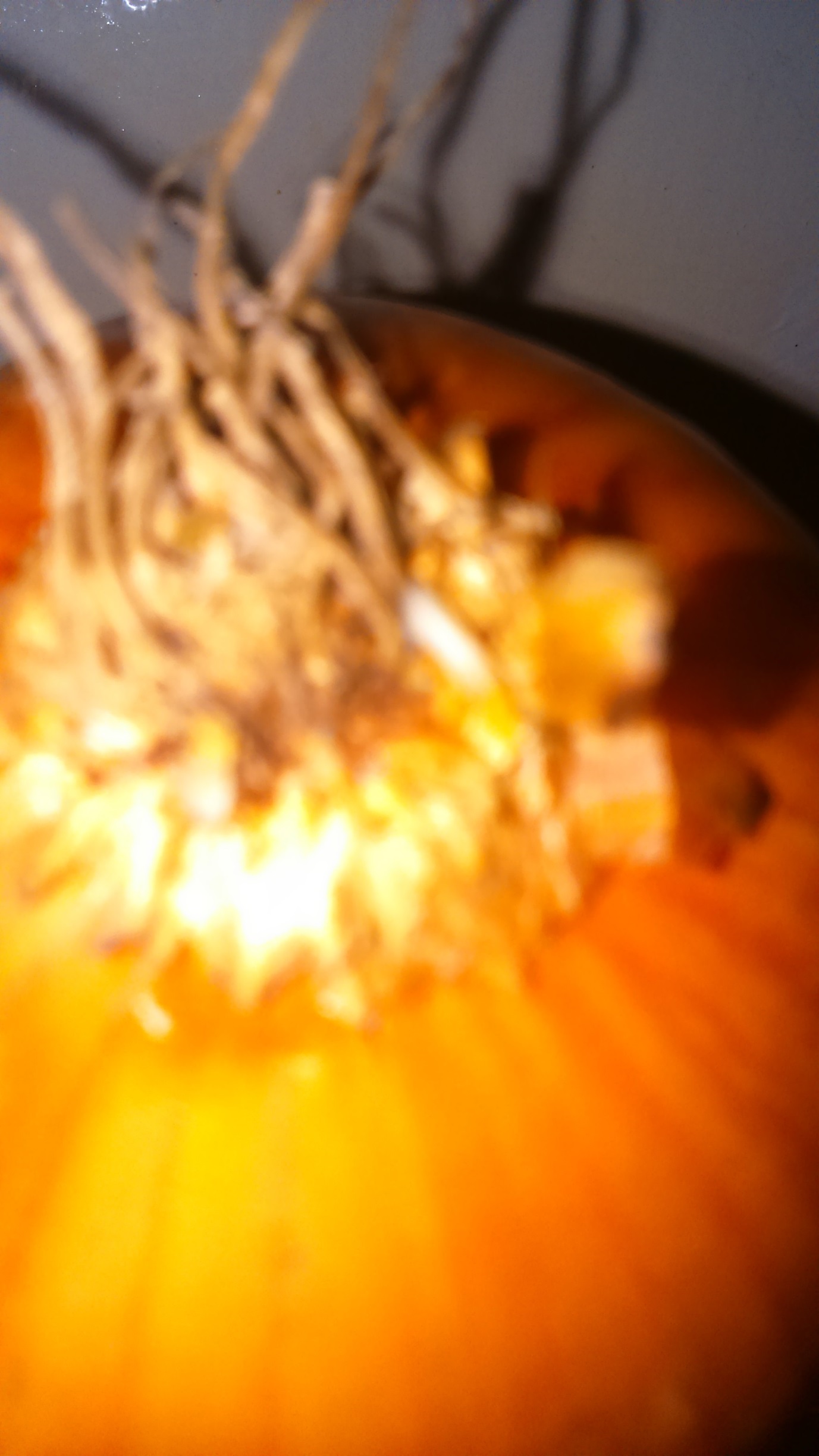 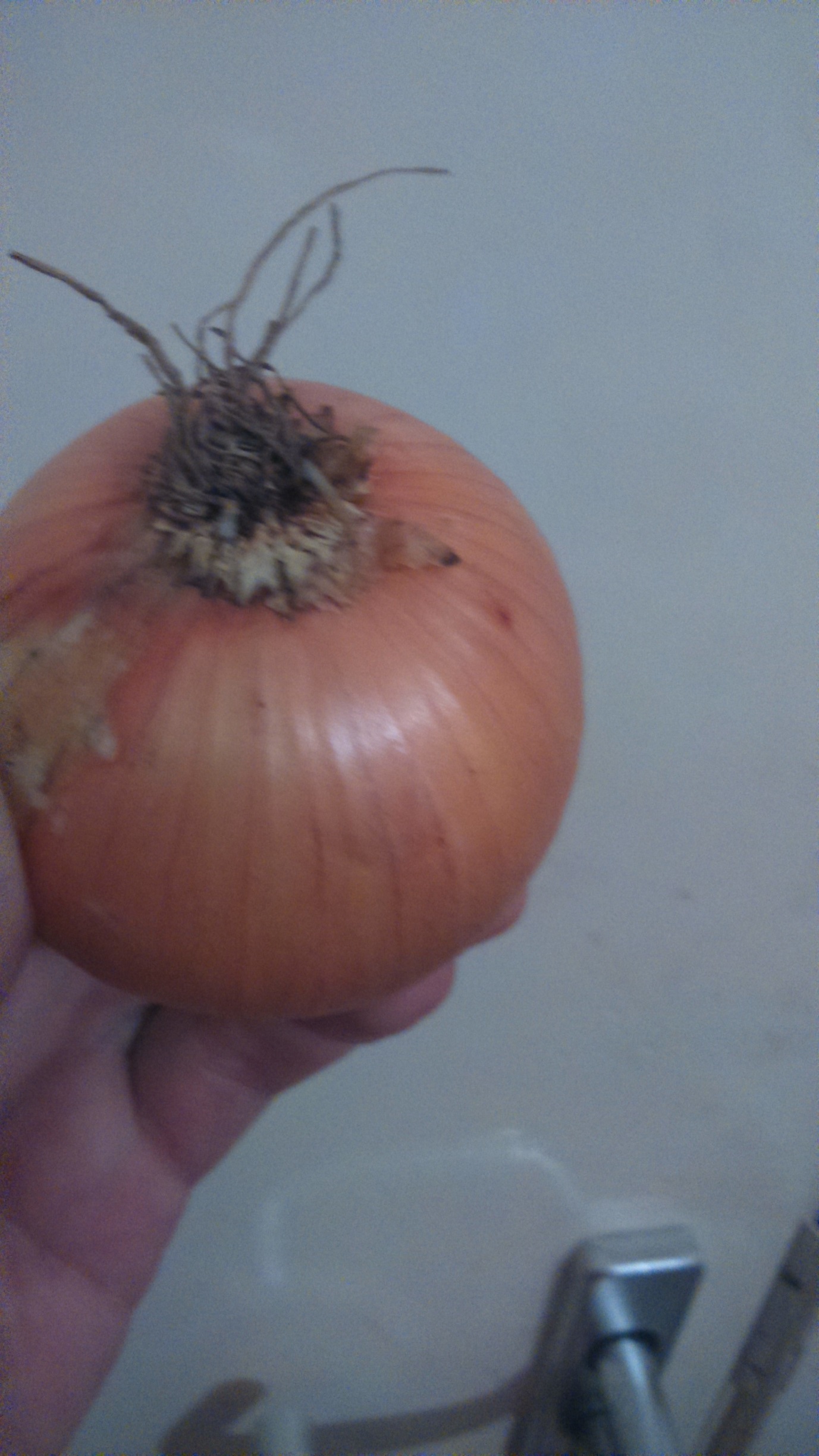 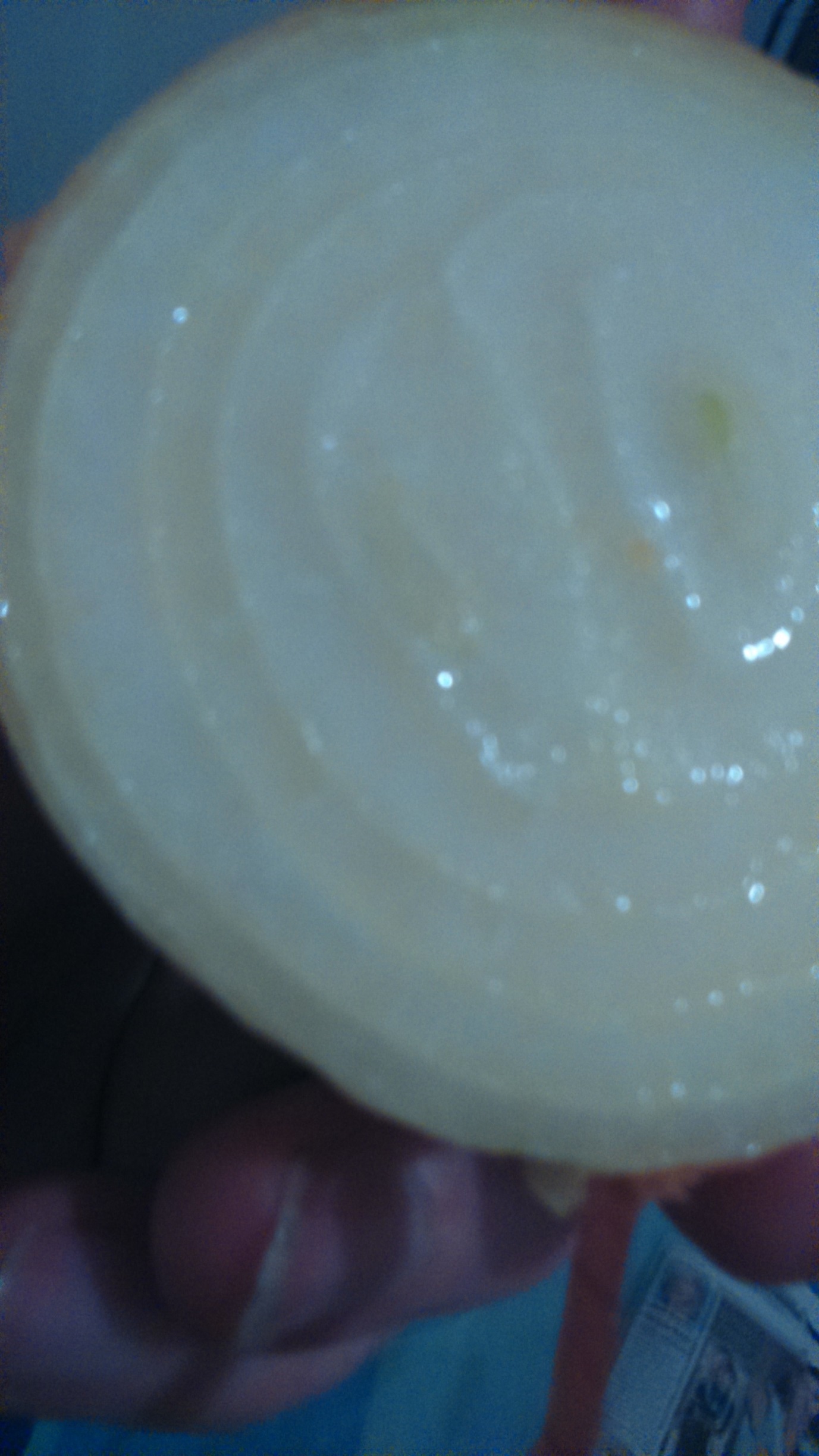 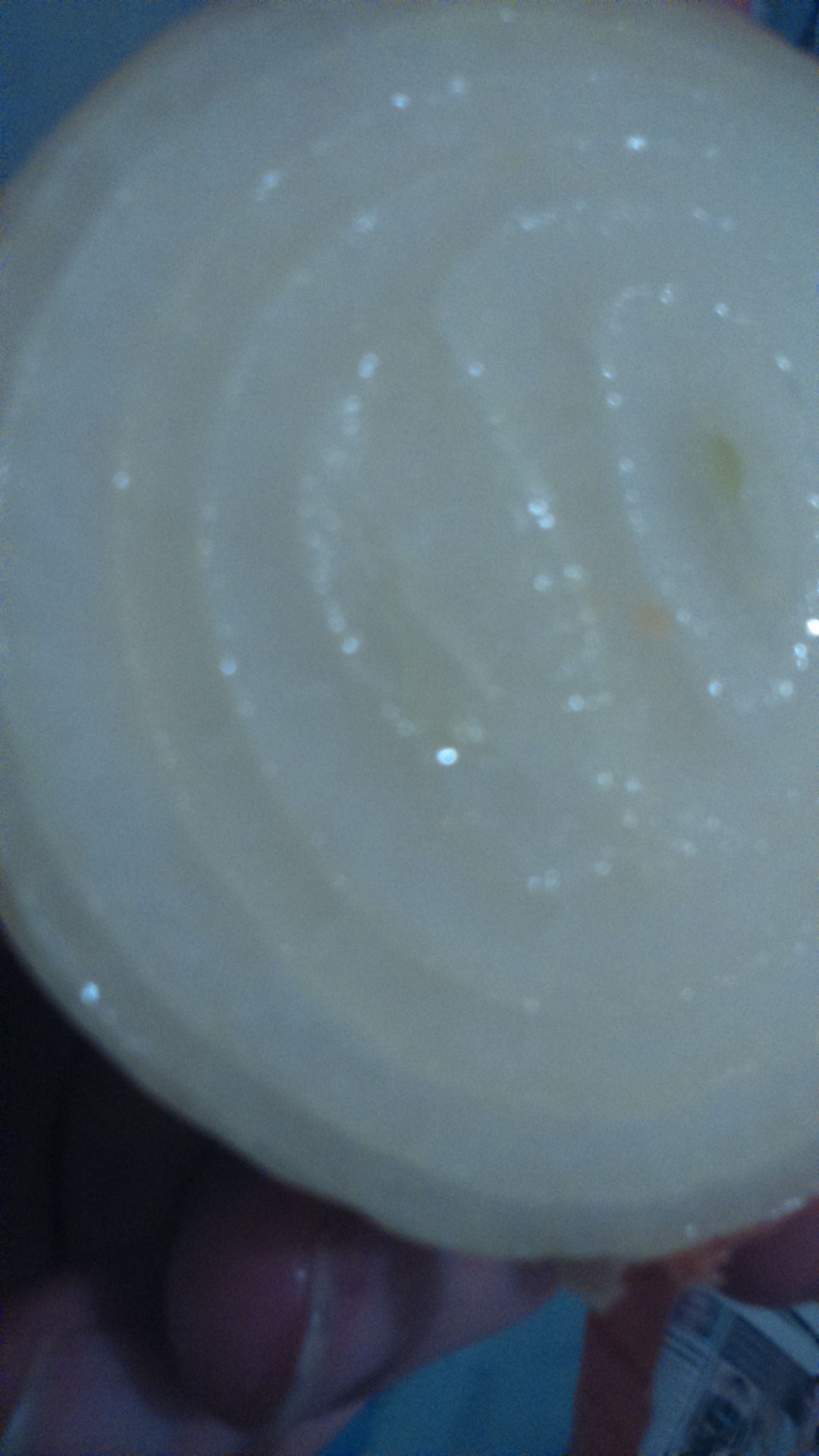 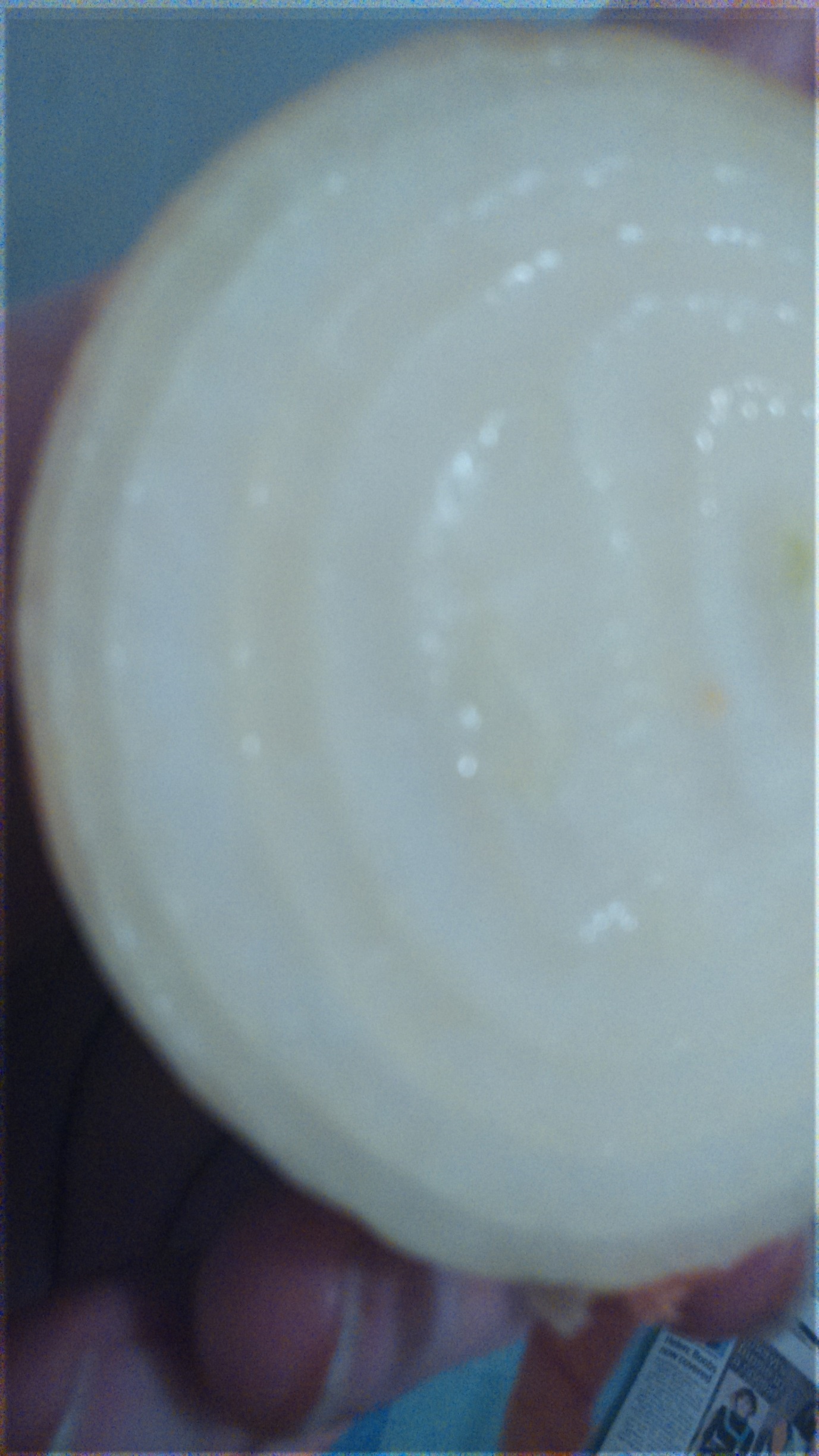 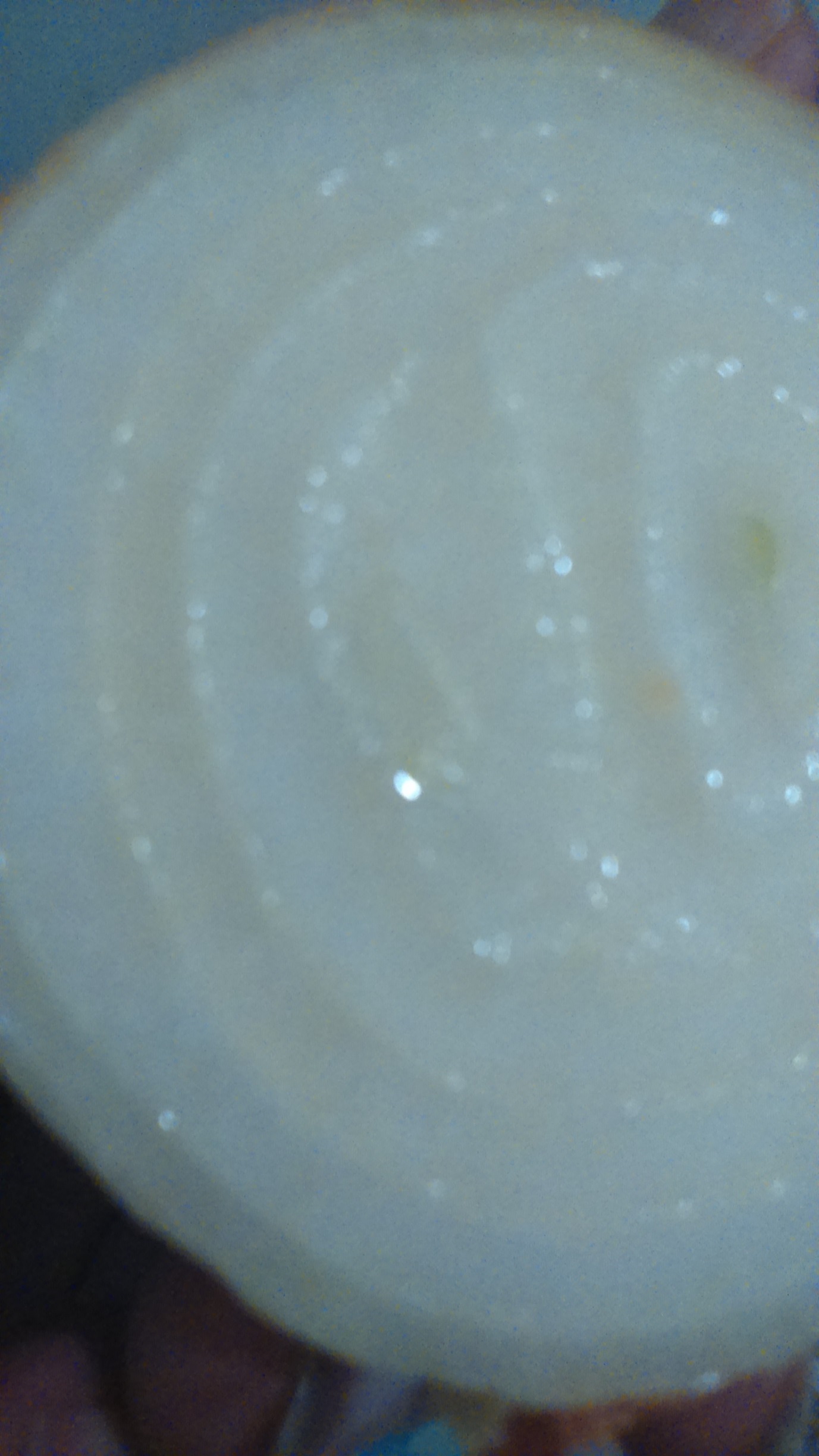 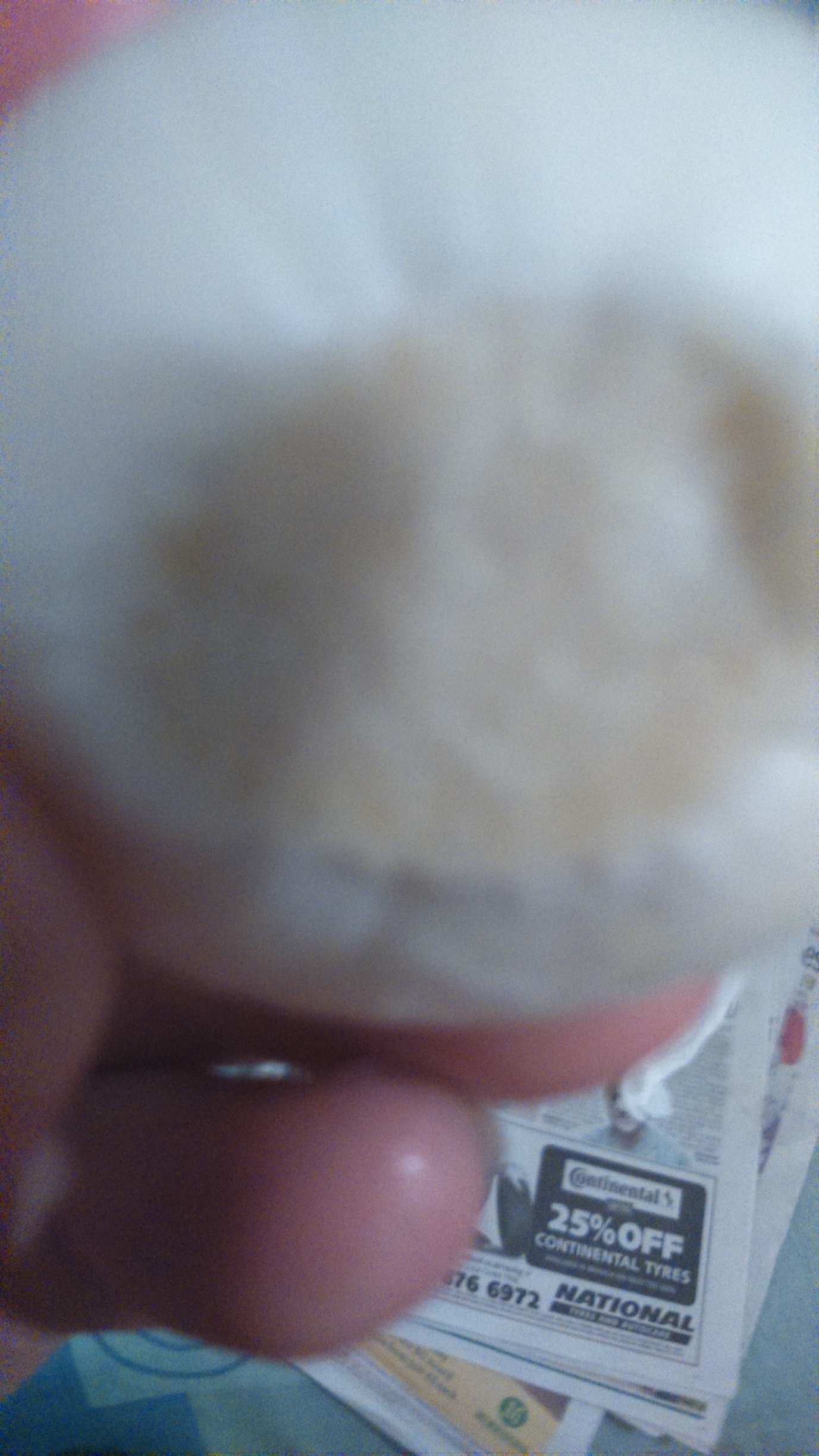 